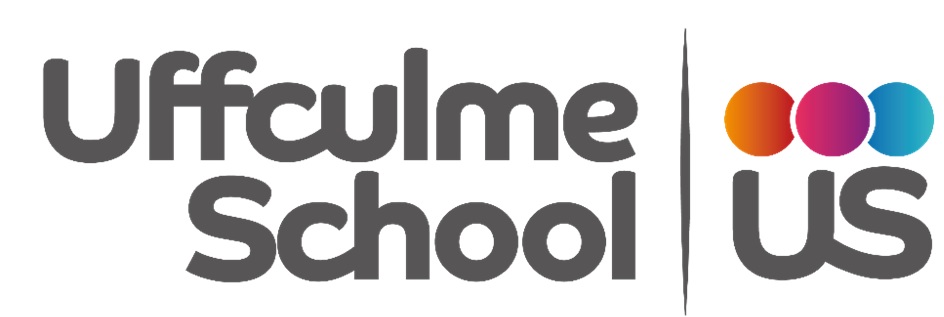 Class: Woodpeckers OverviewSUBJECTCONTENTThis Term our topic is OURWORLD, lessons will be aimed at improving fitness, mental health and well- being, hygiene, self-esteem, and confidence. Outdoor and AdventurousSessions change each term; Spring term as follows:Swimming – OwlsClimbing – WoodpeckersForest School - HedgehogsWorld of WorkART/D. TAll children are working towards making items for our outdoor area from recycled equipment. We will be doing this through Design Technology lessons. We will be making windchimes, suncatchers and bird houses. During our Art lessons we will be looking at different styles of art from around the world e.g., Aboriginal art and Van Gough’s sunflowers. We are continuing to discover our preferences whilst experiencing a variety of hobbies too.Independent LivingAll activities link to foods from around the world.  Travelling to the shops, following a shopping list, following recipes, and tasting foods from around the world.ScienceDuring science we are learning about extreme weather.We will be having lots of fun partaking in a variety of activities and experiments linked to the wind, blubber, ice, flooding and heat.GardeningWork related learning.Planting and sowing indoor seeds, ready to harvest in late spring early summer.